浅析大学生的人际交往心理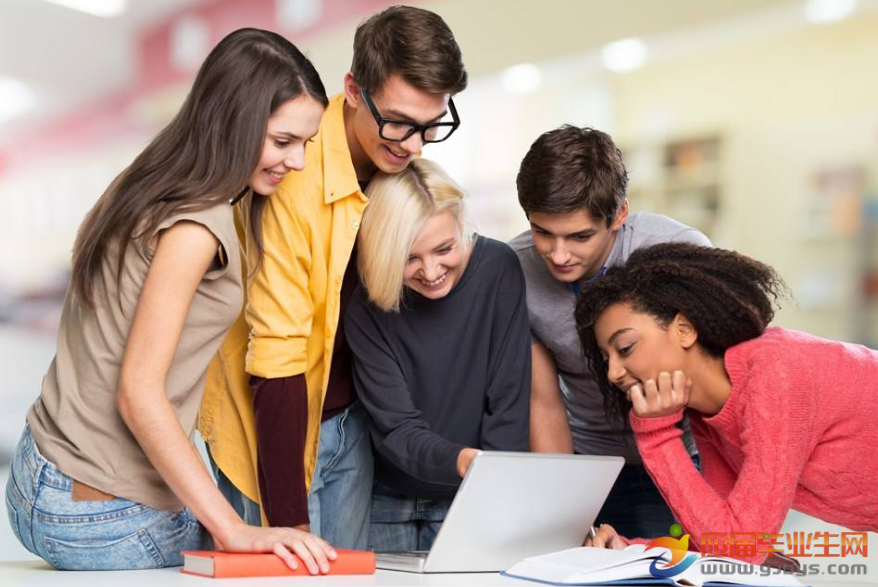 人是社会性动物，正如马克思所言：“人的本质并不是单个人所固有的抽象物，在其现实性上，它是一切社会关系的总和。”进入大学之后，大学生们面临着新的环境、新的群体，重新整合各种关系，处理好与交往对象的关系便成为他们新的生活内容。良好的人际关系不仅是大学生心理健康水平、社会适应能力的重要指标，也是其今后事业发展与人生幸福的基石。人际交往也称人际关系，是人与人之间心理上的关系。人际交往表现为人与人之间的心理距离，反映着人们寻求满足需要的心理状态。从动态讲，人际交往是指人与人之间一切直接或间接的相互作用，但都超不出信息沟通与物质交换的范围；从静态讲，是指人与人之间通过动态的相互作用形成的情感联系。据估计，大学生每天除了睡眠外，其余时间中有70%左右用于人际交往。有的人对成功人士进行分析，得出的结论为85%的成功人士与良好的人际关系有关。因此，人际交往对大学生起着重要作用。人际交往的心理因素包括认知、动机、情感、态度与行为等。认知是个体对人际关系的知觉状态，是人际关系的前提。人与人的交往首先是感知、识别、理解开始的，彼此之间不相识、不相知，就不可能建立人际关系。认知包括个体对自己与他人、他人与自己关系的了解与把握，它使个体能够在交往中更好地、有针对性的调节与他人的关系。动机在人际关系中有着引发、指向和强化功能。人与人的交往总是缘于某种需要，愿望与诱因。情感是人际关系的重要调节因素，人们在交往过程中，总是伴随着一定的情感体验，如满意与不满意、喜爱与厌恶等，人们正是根据自身情感体验不断调整人际关系。情感直接关涉着交往双方在情感需要方面的满足程度，即心理距离。可以说，情感是人际关系中最重要的部分，它往往被当作判断人际关系状态的决定性指标。态度是人际交往的重要变量，每时每刻都在表现某种态度，态度直接影响着人际关系的建立、形成与发展，例如态度与偏见、歧视的相关直接影响着人们的人际交往。  同时人的成长、发展、成功、幸福都与人际关系密切相关。没有人与人之间的关系，就没有生活基础。对任何人而言，正常的人际交往和良好的人际关系都是其心理正常发展、个性保持健康和生活具有幸福感的必要前提。 心理学的研究结果表明，儿童与其照看者之间通过积极的交往形成的稳定的亲密关系，是其心理乃至身体正常发展不可缺少的条件。与此同时，如果儿童缺乏与成人的正常交往及由此建立起来的亲密关系，不仅性格发展会出现问题，连智力也会出现明显障碍。交往是个性发展与人格健全的必经之路。个体只有通过与其他个体发生联系，只有可能学习社会知识、技能与文化，才能取得社会生活的资格。离开社会的交往环境，离开与他人的合作，个体是无法成为一个合格的社会人的。狼孩由于失去了与他人交往的最佳时期，失去了其作为“人”的成长的环境，因而即使后来被发现后，也已经很难成为一个正常的“人”了。“物以类聚，人以群分”，人有交往的需要，有合群的倾向。人生在世，就必须需要与他人、社会交流信息、沟通情感。当在困难时，他人一句温暖的话语、一个真诚的关怀，会令你倍感亲切、慰藉；当在成功时，与他人分享你的快乐与喜悦亦会令你开心、畅快。新精神分析学家霍妮认为，神经症是人际关系紊乱的表现。人类的心理病态，主要是由于人际关系失调而来的。也就是说，人际关系紧张的人，不但事业会受阻，而且心情不好，陷入极大的痛苦之中。研究表明，如果一个人长期缺乏与别人的积极交往，缺乏稳定的良好人际关系，那么这个人往往有明显的性格缺陷。在心理健康教育实践中，我们也注意到，绝大多数大学生的心理危机与缺乏正常人际交往和良好人际关系相联系的。在同宿舍里，同伴之间的心理交往状况，往往决定了一个大学生是否对大学生活感到满意。那些生活在没有形成友好、合作、融洽的人际关系的宿舍中的大学生，常常显示压抑、敏感、自我防卫、难于合作的特点，情绪的满意程度低。在融洽的宿舍里生活的大学生，则以欢乐、注重学习与成就、乐于与人交往和帮助别人为主流，可见，人的心态与性格状况，直接受到与别人交往和关系状况的影响。 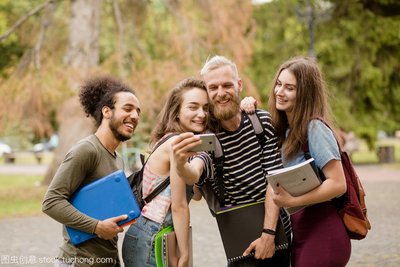 心理学家曾从不同角度做过大量研究结果表明：健康的个性总是与健康的人际交往相伴随的。心理健康水平越高，与别人的交往就越积极，越符合社会的期望，与别人的关系也越深刻。心理学家奥尔波特发现个性成熟的人，都同别人有良好的交往与融洽的关系，他们可以很好地理解别人，容忍别人的不足和缺陷，能够对别人表示同情，具有给人以温暖、关怀、亲密和爱的能力。人本主义心理学家亚伯拉罕·马斯洛发现高水平的“自我实现者”，对别人有更强烈、更深刻的友谊与更崇高的爱。还有的研究结果还表明，那些高心理健康水平的优秀者，往往来自于人际关系良好的家庭，这也从一个侧面提供了人际交往状况影响个体心理健康的佐证。大学时期是走向成人的关键时期，大学期间也是面临各种各样复杂人际关系的时期，大学生在这一段时期的交往经验将会对其今后的成长产生重要影响。21世纪是人才竞争的时代，但对于一个事业成功的佼佼者来说，他若想在人才竞争中脱颖而出，靠得不仅仅是出众的才华，而且更在于有良好的适应社会生活的能力、良好的人际协调的能力。在科技时代日新月异的年代，知识的更新换代极为频繁，每个人都需要不断地进行知识的补充与更新。但是，单个人的能力是有限的，光靠书本上的知识很难适应社会发展的实际需要，而积极的人际沟通与交往，是他获取新知识的有效途径。“独学而无友，孤陋而寡闻。”对于青年大学生而言，他们思想活跃、成就动机强，但是，由于社会经验的不足、知识的局限，他们在看问题时难免会出现偏差。因此，大学生彼此间的畅所欲言、互通有无，将会使他们在思想碰撞中产生新的火花，增长他们对事业、人生、成功的积极看法。纵观科学发展史，不难发现：科学家间的彼此合作，很有可能出现科学的奇迹。控制论之父维纳，在建立控制论早期，曾组织过一个科学方法讨论班，参加的人有数学家、物理学家、工程师、医生等。他们分别从不同角度对新理论进行发难、质疑、被充、完善，结果使原来许多问题得以澄清。在现代社会，各门学科间的相互渗透越来越强，单靠一门学科的知识很难有大的成就。对于大学生来说，应该学会与不同学科人才进行交流的能力，从而在心灵上相互沟通、行为上相互协调，共同促进、共同提高。 大学生处于一种渴求交往、渴求理解的心理发展时期，良好的人际关系，是他们心理正常发展、个性保持健康和具有安全感、归属感、幸福感的必然要求。 从交往心理看，大学生交往呈多元与开放交往。大学生渴望友谊，渴望结交更多的朋友，交流更多的信息，接受更多的新思想。在这种心理的作用下，大学生的人际交往呈现出前所未有的开放式交往趋势，表现在：一是交往的范围扩大。交往对象由以前的亲缘、朋辈交往转向更广泛的社会交往群体。同学交往不局限于同班同学，发展到同级、同系甚至是同校的可认识的所有同学；不仅包括同性交往，异性交往也是同学交往的重要方式。二是交往频率提高。交往由偶尔的相聚、互访发展到较为经常的聊天、社团活动、举行聚会、体育活动、娱乐、结伴出游以及其他一些集体活动。三是交往手段多元化。电子网络的发展为大学生的交往提供了更加广阔的交往空间，交往手段的发展，使大学生的人际交往变得更方便、更快捷，交往距离更远，交往范围更广。 从交往方式看，以寝室为中心，社会工作和网络社交占主导。大学生虽然主动追求开放式的人际交往，但由于时间、精力、生活环境、经济条件等方面的限制，交往的主要场所仍然在校园内，中心是学生的寝室。尽管BBS和QQ等新兴社交方式正逐渐被大学生接受并渗入到他们的生活中，但新兴社交方式所发挥的作用并不被学生们看好。人际交往不仅仅是我们人生的一项活动，交往的成功必须经过自己亲身实践才能实现，实践是交往能力提高的根本途径。没有亲身的实践也不可能保证你有真正的朋友。大学生如果能够积极主动参加人际交往活动，就能在交往的实践中锻炼自己，提高自己。编辑：史朝阳 校对：田月乔